1077 GREENLAND CIRCLE, SOUTH CHARLESTON, WVDESCRIPTIONPROPERTY OWNER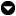 PHYSICAL ADDRESSBUILDING INFORMATIONCOST VALUESAPPRAISED VALUESIAS Parcel ID 18 29006400000000 (Detailed Report)GIS Parcel ID20-18-0029-0064-0000County ID20 - KanawhaDistrict Name18 - Spring Hill CorpMap29.Parcel Number64Parcel Suffix0Legal DescriptionLT 504 SEC 5 ARMOR VIEW ADNAcreage (deed)0.1554Tax Year2023Tax Class2Deed Book1708Deed Page0179Property Class TypeR - ResidentialProperty Owner(s)EPLIN JOHN E &;
HELEN KOwner AddressPO BOX 18031, SO CHARLESTON, WV 25303Physical Address
(often incomplete)1077 GREENLAND CIRProperty Class TypeR - ResidentialLand Use101 - Residential 1 FamilyYear Built1973Architectural StyleBi-level/Split FoyerStory Height1Exterior WallAluminumConstruction Area(sq ft)1592Total Rooms6Basement TypeFull# of main BLDGs (cards)1Dwelling Value$116,400Other Bldg/Yard Values-Commercial Value-Land Appraisal$25,000Building Appraisal$116,400Total Appraisal$141,400